V5– Leitfähigkeit von KochsalzlösungenMaterialien: 	9V-Blockbatterie, Kabelverbindungen, Krokodilklemmen, Glühlämpchen Chemikalien: 	           Kochsalz, demineralisiertes WasserDurchführung: 		Eine Batterie und eine Glühlampe werden mit einander durch die Kabelverbindungen mit Krokodilklemmen verbunden. Dazwischen wird nun ein Becherglas mit demineralisiertem Wasser geschaltet und geprüft, ob das Lämpchen brennt. Dasselbe wird mit Kochsalz und einer Kochsalzlösung ausprobiert. Beobachtung: 		Nur bei der Kochsalzlösung brennt das Lämpchen.  	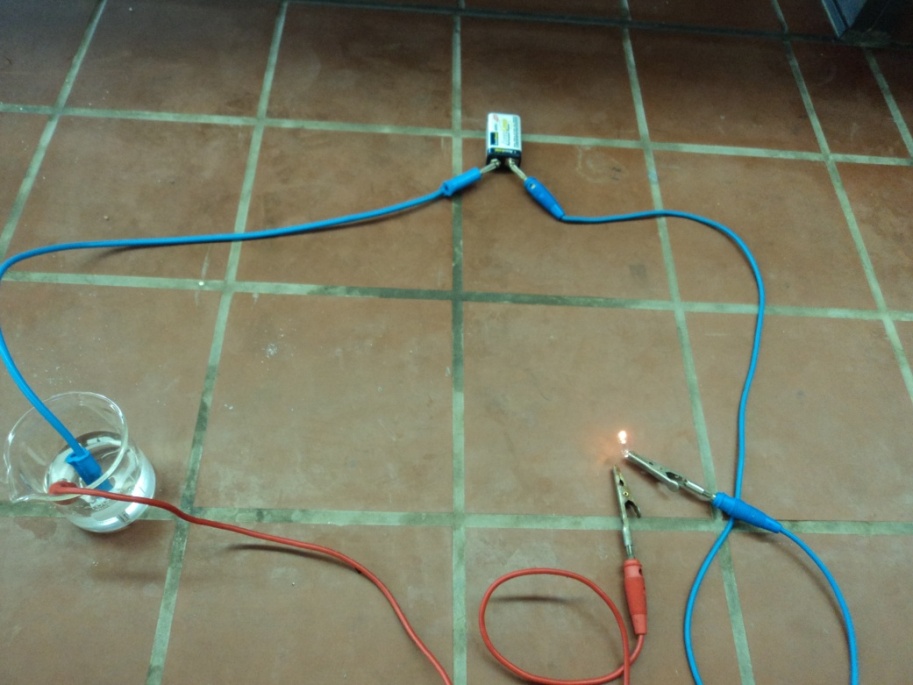 	Abb. 8 -  Die Lampe brennt bei Verwendung von Kochsalzlösung.Deutung: 		Nur die Kochsalzlösung leitet den Strom.Entsorgung: 		Das Kochsalz kann in den Abfall, die übrigen Lösungen in den Abguss gegeben werden.GefahrenstoffeGefahrenstoffeGefahrenstoffeGefahrenstoffeGefahrenstoffeGefahrenstoffeGefahrenstoffeGefahrenstoffeGefahrenstoffeNatriumchloridNatriumchloridNatriumchlorid//////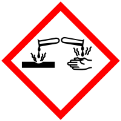 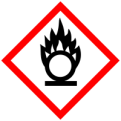 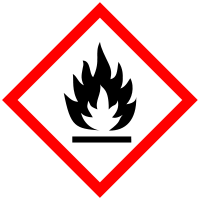 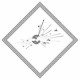 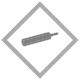 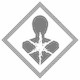 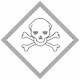 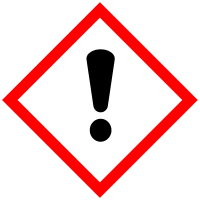 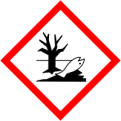 